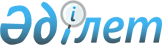 О Кызылжарском районном бюджете на 2014-2016 годыРешение маслихата Кызылжарского района Северо-Казахстанской области от 25 декабря 2013 года N 22/1. Зарегистрировано Департаментом юстиции Северо-Казахстанской области 15 января 2014 года N 2489

      В соответствии со статьей 9, 75 Бюджетного кодекса Республики Казахстан от 4 декабря 2008 года, статьей 6 Закона Республики Казахстан от 23 января 2001 года «О местном государственном управлении и самоуправлении в Республике Казахстан» Кызылжарский районный маслихат Северо-Казахстанской области РЕШИЛ:

      1. Утвердить Кызылжарский районный бюджет на 2014-2016 годы согласно приложениям 1, 2 и 3 соответственно, в том числе на 2014 год в следующих объемах: 



      1) доходы - 4 569 404,1 тысяч тенге, в том числе по:



      налоговым поступлениям - 513 268 тысяч тенге;



      неналоговым поступлениям – 13832,1 тысяч тенге;



      поступлениям от продажи основного капитала – 43 818,3 тысяч тенге;



      поступления трансфертов – 3 998 485,7 тысяч тенге;



      2) затраты – 4 596 837,6 тысяч тенге;



      3) чистое бюджетное кредитование - 79 963 тысяч тенге, 



      в том числе:



      бюджетные кредиты - 91 278,7 тысяч тенге; 



      погашение бюджетных кредитов - 11 315,7 тысяч тенге; 



      4) сальдо по операциям с финансовыми активами - 0, 



      в том числе:



      приобретение финансовых активов - 0;



      поступления от продажи финансовых активов государства - 0;



      5) дефицит (профицит) бюджета - - 107 396,5 тысяч тенге;

      6) финансирование дефицита (использование профицита) бюджета - 107 396,5 тысяч тенге;

     Сноска. Пункт 1 - в редакции решения Кызылжарского районного маслихата Северо-Казахстанской области от 19.11.2014 N 33/4 (вводится в действие с 01.01.2014).

      2. 

Установить, что доходы Кызылжарского районного бюджета на 2014 год формируются в соответствии с Бюджетным кодексом Республики Казахстан за счет следующих налоговых поступлений:

      1) социального налога по нормативам, распределения доходов, установленным областным маслихатом;

      2) налога на имущество физических и юридических лиц, индивидуальных предпринимателей;

      3) земельного налога;

      4) единого земельного налога;

      5) налога на транспортные средства;

      6) фиксированного налога;

      7) акцизов на:

      все виды спирта, произведенные на территории Республики Казахстан;

      алкогольную продукцию, произведенную на территории Республики Казахстан;

      пиво с объемным содержанием этилового спирта не более 0,5 процента, произведенное на территории Республики Казахстан;

      табачные изделия, произведенные на территории Республики Казахстан;

      легковые автомобили (кроме автомобилей с ручным управлением или адаптером ручного управления, специально предназначенных для инвалидов), произведенные на территории Республики Казахстан;

      бензин (за исключением авиационного) и дизельное топливо;

      8) платы за пользование земельными участками;

      9) сбора за государственную регистрацию индивидуальных предпринимателей;

      10) лицензионного сбора за право занятия отдельными видами деятельности;

      11) сбора за государственную регистрацию юридических лиц и учетную регистрацию филиалов и представительств, а также их перерегистрацию;

      12) сбора с аукционов;

      13) сбора за государственную регистрацию транспортных средств, а также их перерегистрацию;

      14) сбора за государственную регистрацию прав на недвижимое имущество;

      15) сбора за государственную регистрацию залога движимого имущества и ипотеки судна или строящегося судна;

      16) плата за размещение наружной (визуальной) рекламы на открытом пространстве за пределами помещений в городе областного значения и на транспортных средствах, зарегистрированных в городе областного значения, за исключением платы за размещение наружной (визуальной) рекламы на объектах стационарного размещения рекламы в полосе отвода автомобильных дорог общего пользования районного значения, на открытом пространстве за пределами помещений в городе районного значения, селе, поселке и на транспортных средствах, зарегистрированных в районе;

      17) государственной пошлины, кроме консульского сбора и государственных пошлин, зачисляемых в республиканский бюджет.

      3. 

Установить, что доходы Кызылжарского районного бюджета формируются за счет следующих неналоговых поступлений:

      1) доходов от коммунальной собственности;

      2) других неналоговых поступлений в бюджет района.

      4. 

Установить, что доходы Кызылжарского районного бюджета формируются от продажи основного капитала:

      1) денег от продажи государственного имущества, закрепленного за государственными учреждениями, финансируемыми из бюджета района;

      2) поступлений от продажи земельных участков, за исключением земельных участков сельскохозяйственного назначения;

      3) платы за продажу права аренды земельных участков.

      5. 

Установить, что в бюджет района зачисляются поступления от погашения выданных из бюджета района кредитов, продажи финансовых активов государства, находящихся в коммунальной собственности района, займов местного исполнительного органа района.

      6. 

Предусмотреть на 2014 год объемы субвенций, передаваемых из областного бюджета бюджету района в общей сумме 2 155 528 тысяч тенге. 

      7. 

Утвердить на 2014-2016 годы бюджетные программы каждого сельского округа района согласно приложениям 4, 5, 6 соответственно.

      8. 

Установить, что в процессе исполнения местных бюджетов на 2014 год не подлежат секвестру местные бюджетные программы, согласно приложению 7.

      9. 

Учесть в Кызылжарском районном бюджете на 2014 год поступление целевых трансфертов из республиканского бюджета, в том числе:

      1) на реализацию государственного образовательного заказа в дошкольных организациях образования; 

      2) на реализацию Государственной программы развития образования Республики Казахстан на 2011-2020 годы, утвержденной Указом Президента Республики Казахстан «Об утверждении Государственной программы развития образования Республики Казахстан на 2011-2020 годы» от 7 декабря 2010 года № 1118; 

      3) на повышение оплаты труда учителям, прошедшим повышение квалификации по трехуровневой системе; 

      4) на развитие инженерной инфраструктуры в рамках Программы «Развитие регионов», утвержденной постановлением Правительства Республики Казахстан «Об утверждении Программы Развитие регионов» от 26 июля 2011 года № 862; 

      5) на развитие системы водоснабжения в сельских населенных пунктах; 

      6) на развитие объектов спорта;

      7) на выплату государственной адресной социальной помощи;

      8) на выплату государственных пособий на детей до 18 лет;

      9) на выплату ежемесячной надбавки за особые условия труда к должностным окладам работников государственных учреждений, не являющихся государственными служащими, а также работников государственных предприятий, финансируемых из местных бюджетов.

      Распределение указанной суммы определяется постановлением акимата Кызылжарского района Северо-Казахстанской области о реализации решения Кызылжарского районного маслихата Северо-Казахстанской области о Кызылжарском районном бюджете на 2014-2016 годы.

     Сноска. Пункт 9 в редакции решения Кызылжарского районного маслихата Северо-Казахстанской области от 22.04.2014 N 26/1 (вводится в действие с 01.01.2014)

      10. 

Учесть в Кызылжарском районном бюджете на 2014 год бюджетные кредиты из республиканского бюджета на реализацию мер социальной поддержки специалистов.

      Распределение указанной суммы определяется постановлением акимата Кызылжарского района Северо-Казахстанской области о реализации решения Кызылжарского районного маслихата о районном бюджете на 2014-2016 годы.

      11. 

Предусмотреть в Кызылжарском районном бюджете на 2014 год целевые трансферты из областного бюджета.

      Распределение указанных трансфертов определяется постановлением акимата Кызылжарского района Северо-Казахстанской области о реализации решения Кызылжарского районного маслихата Северо-Казахстанской области о Кызылжарском районном бюджете на 2014-2016 годы.



      11-1. Предусмотреть расходы районного бюджета за счет свободных остатков бюджетных средств, сложившихся на 1 января 2014 года, согласно приложению 8.

     Сноска. Решение дополнено пунктом 11-1 в соответствии с решением Кызылжарского районного маслихата Северо-Казахстанской области от 22.04.2014 N 26/1 (вводится в действие с 01.01.2014).

      12. 

Утвердить резерв местного исполнительного органа района на 2014 год в сумме 500 тысяч тенге. 

      13. 

Обеспечить выплату заработной платы работникам бюджетной сферы в полном объеме.

      14. 

Установить специалистам здравоохранения, социального обеспечения, образования, культуры, спорта и ветеринарии, работающим в сельских населенных пунктах, повышенные на двадцать пять процентов оклады и тарифные ставки по сравнению со ставками специалистов, занимающихся этими видами деятельности в городских условиях. Действие настоящего пункта распространяется на ветеринарных специалистов ветеринарных пунктов, осуществляющих деятельность в области ветеринарии.

      15. 

Настоящее решение вводится в действие с 1 января 2014 года.

 

  Кызылжарский районный бюджет на 2014 год     Сноска. Приложение 1 - в редакции решения Кызылжарского районного маслихата Северо-Казахстанской области от 19.11.2014 N 33/4 (вводится в действие с 01.01.2014).

 

 

  Кызылжарский районный бюджет на 2015 год

 

  Кызылжарский районный бюджет на 2016 год

 

  Бюджетные программы сельских округов Кызылжарского района на 2014 год      Сноска. Приложение 4 - в редакции решения Кызылжарского районного маслихата Северо-Казахстанской области от 19.11.2014 N 33/4 (вводится в действие с 01.01.2014).

 

 

 

      Продолжение таблицы 

 

  

Бюджетные программы сельских округов Кызылжарского района на 2014 год

 

      Продолжение таблицы

 

  Бюджетные программы сельских округов Кызылжарского района на 2015 год 

       продолжение таблицы

 

  Бюджетные программы сельских округов Кызылжарского района на 2015 год

       продолжение таблицы

 

  Бюджетные программы сельских округов Кызылжарского района на 2016 год

       продолжение таблицы

 

  Бюджетные программы сельских округов Кызылжарского района на 2016 год 

       продолжение таблицы

 

  Перечень местных бюджетных программ, не подлежащих секвестру в процессе исполнения местного бюджета на 2014 год

 

  Расходы районного бюджета за счет свободных остатков бюджетных средств, сложившахся на 1 января 2014 года     Сноска. Приложение 8 - в редакции решения Кызылжарского районного маслихата Северо-Казахстанской области от 19.11.2014 N 33/4 (вводится в действие с 01.01.2014).

  

Увеличить доходы:

  

Увеличить расходы:

 
					© 2012. РГП на ПХВ «Институт законодательства и правовой информации Республики Казахстан» Министерства юстиции Республики Казахстан
				      Председатель сессии Кызылжарского

      районного маслихата

      Северо-Казахстанской области

      Секретарь Кызылжарского

      районного маслихата

      Северо-Казахстанской областиС. Оралұлы

 

 

А. Молдахметова

Приложение 1 к решению сессии районного маслихата от 25 декабря 2013 года № 22/1

Категория

КатегорияНаименованиеСумма, тыс.тенгеКлассНаименованиеСумма, тыс.тенгеПодклассНаименованиеСумма, тыс.тенге

123451) Доходы4 569 404,1

1Налоговые поступления513 26803Социальный налог294 9701Социальный налог294 97004Налоги на собственность182 9861Налоги на имущество101 8033Земельный налог11 6384Налог на транспортные средства 66 3565Единый земельный налог3 18905Внутренние налоги на товары, работы и услуги28 3422Акцизы6 0203Поступления за использование природных и других ресурсов11 2354Сборы за ведение предпринимательской и профессиональной деятельности11 08707Прочие налоги2391Прочие налоги23908Обязательные платежи, взимаемые за совершение юридически значимых действий и (или) выдачу документов уполномоченными на то государственными органами или должностными лицами6 7311Государственная пошлина 6 731

2Неналоговые поступления13 832,101Доходы от государственной собственности4 560,95Доходы от аренды имущества, находящегося в государственной собственности4 4727Вознаграждения по кредитам, выданным из государственного бюджета34,49Прочие доходы от государственной собственности54,502Поступления от реализации товаров (работ, услуг) государственными учреждениями, финансируемыми из государственного бюджета11Поступления от реализации товаров (работ, услуг) государственными учреждениями, финансируемыми из государственного бюджета104Штрафы, пени, санкции, взыскания, налагаемые государственными учреждениями, финансируемыми из государственного бюджета, а также содержащимися и финансируемыми из бюджета (сметы расходов) Национального Банка Республики Казахстан 234,61Штрафы, пени, санкции, взыскания, налагаемые государственными учреждениями, финансируемыми из государственного бюджета, а также содержащимися и финансируемыми из бюджета (сметы расходов) Национального Банка Республики Казахстан, за исключением поступлений от организаций нефтяного сектора 234,606Прочие неналоговые поступления 9 035,61Прочие неналоговые поступления 9 035,6

3Поступления от продажи основного капитала43 818,301Продажа государственного имущества, закрепленного за государственными учреждениями711,31Продажа государственного имущества, закрепленного за государственными учреждениями711,303Продажа земли и нематериальных активов43 1071Продажа земли 42 9722Продажа нематериальных активов135

4Поступления трансфертов3 998 485,702Трансферты из вышестоящих органов государственного управления3 998 485,72Трансферты из областного бюджета3 998 485,7Функциональная группаФункциональная группаФункциональная группаНаименованиеСумма, тыс.тенгеАдминистраторАдминистраторНаименованиеСумма, тыс.тенгеПрограммаНаименованиеСумма, тыс.тенге

123452) Затраты4 596 837,6

1Государственные услуги общего характера299 964,1112Аппарат маслихата района (города областного значения)13 101001Услуги по обеспечению деятельности маслихата района (города областного значения)13 101122Аппарат акима района (города областного значения)69 438,1001Услуги по обеспечению деятельности акима района (города областного значения)67 218,1003Капитальные расходы государственного органа2 220123Аппарат акима района в городе, города районного значения, поселка, села, сельского округа190 814001Услуги по обеспечению деятельности акима района в городе, города районного значения, поселка, села, сельского округа185 968032Капитальные расходы подведомственных государственных учреждений и организаций4 846459Отдел экономики и финансов района (города областного значения)26 611003Проведение оценки имущества в целях налогообложения394,2011Учет, хранение, оценка и реализация имущества, поступившего в коммунальную собственность612001Услуги по реализации государственной политики в области формирования и развития экономической политики, государственного планирования, исполнения бюджета и управления коммунальной собственностью района (города областного значения)25 604,8

2Оборона6 826,1122Аппарат акима района (города областного значения)6 826,1005Мероприятия в рамках исполнения всеобщей воинской обязанности5 832,2006Предупреждение и ликвидация чрезвычайных ситуаций масштаба района (города областного значения)795,2007Мероприятия по профилактике и тушению степных пожаров районного (городского) масштаба, а также пожаров в населенных пунктах, в которых не созданы органы государственной противопожарной службы198,7

4Образование2 245 288464Отдел образования района (города областного значения)232 648009Обеспечение деятельности организаций дошкольного воспитания и обучения61 600040Реализация государственного образовательного заказа в дошкольных организациях образования171 048123Аппарат акима района в городе, города районного значения, поселка, села, сельского округа5 783005Организация бесплатного подвоза учащихся до школы и обратно в сельской местности5 783464Отдел образования района (города областного значения)2 006 857003Общеобразовательное обучение1 911 345006Дополнительное образование для детей36 515001Услуги по реализации государственной политики на местном уровне в области образования 15 130005Приобретение и доставка учебников, учебно-методических комплексов для государственных учреждений образования района (города областного значения)15 636015Ежемесячная выплата денежных средств опекунам (попечителям) на содержание ребенка-сироты (детей-сирот), и ребенка (детей), оставшегося без попечения родителей15 140067Капитальные расходы подведомственных государственных учреждений и организаций13 091

6Социальная помощь и социальное обеспечение125 626,4451Отдел занятости и социальных программ района (города областного значения)125 626,4002Программа занятости21 797005Государственная адресная социальная помощь3 223,6007Социальная помощь отдельным категориям нуждающихся граждан по решениям местных представительных органов13 917,8010Материальное обеспечение детей-инвалидов, воспитывающихся и обучающихся на дому1 047,3014Оказание социальной помощи нуждающимся гражданам на дому56 509016Государственные пособия на детей до 18 лет6 076,2017Обеспечение нуждающихся инвалидов обязательными гигиеническими средствами и предоставление услуг специалистами жестового языка, индивидуальными помощниками в соответствии с индивидуальной программой реабилитации инвалида1 100,5001Услуги по реализации государственной политики на местном уровне в области обеспечения занятости и реализации социальных программ для населения21 785011Оплата услуг по зачислению, выплате и доставке пособий и других социальных выплат170

7Жилищно-коммунальное хозяйство828 001,6458Отдел жилищно-коммунального хозяйства, пассажирского транспорта и автомобильных дорог района (города областного значения)59 004041Ремонт и благоустройство объектов в рамках развития городов и сельских населенных пунктов по Дорожной карте занятости 202059 004464Отдел образования района (города областного значения)9 781,9026Ремонт объектов в рамках развития городов и сельских населенных пунктов по Дорожной карте занятости 20209 781,9472Отдел строительства, архитектуры и градостроительства района (города областного значения)5 994,3004Проектирование, развитие, обустройство и (или) приобретение инженерно-коммуникационной инфраструктуры 5 994,3123Аппарат акима района в городе, города районного значения, поселка, села, сельского округа2 053,5014Организация водоснабжения населенных пунктов2 053,5458Отдел жилищно-коммунального хозяйства, пассажирского транспорта и автомобильных дорог района (города областного значения)13 962,9028Развитие коммунального хозяйства13 962,9472Отдел строительства, архитектуры и градостроительства района (города областного значения)706 017,8058Развитие системы водоснабжения и водоотведения в сельских населенных пунктах706 017,8123Аппарат акима района в городе, города районного значения, поселка, села, сельского округа30 326008Освещение улиц населенных пунктов24 433009Обеспечение санитарии населенных пунктов1 798011Благоустройство и озеленение населенных пунктов4 095458Отдел жилищно-коммунального хозяйства, пассажирского транспорта и автомобильных дорог района (города областного значения)730017Содержание мест захоронений и захоронение безродных75018Благоустройство и озеленение населенных пунктов655472Отдел строительства, архитектуры и градостроительства района (города областного значения)131,2007Развитие благоустройства городов и населенных пунктов131,2

8Культура, спорт, туризм и информационное пространство330 474123Аппарат акима района в городе, города районного значения, поселка, села, сельского округа39 342006Поддержка культурно-досуговой работы на местном уровне39 342455Отдел культуры и развития языков района (города областного значения)23 729003Поддержка культурно-досуговой работы23 729465Отдел физической культуры и спорта района (города областного значения)11 428001Услуги по реализации государственной политики на местном уровне в сфере физической культуры и спорта6 891006Проведение спортивных соревнований на районном (города областного значения) уровне480007Подготовка и участие членов сборных команд района (города областного значения) по различным видам спорта на областных спортивных соревнованиях4 057472Отдел строительства, архитектуры и градостроительства района (города областного значения)191 791008Развитие объектов спорта191 791455Отдел культуры и развития языков района (города областного значения)30 666006Функционирование районных (городских) библиотек26 830007Развитие государственного языка и других языков народа Казахстана3 836456Отдел внутренней политики района (города областного значения)10 300002Услуги по проведению государственной информационной политики через газеты и журналы 10 300455Отдел культуры и развития языков района (города областного значения)7 399001Услуги по реализации государственной политики на местном уровне в области развития языков и культуры7 014032Капитальные расходы подведомственных государственных учреждений и организаций385456Отдел внутренней политики района (города областного значения)15 819001Услуги по реализации государственной политики на местном уровне в области информации, укрепления государственности и формирования социального оптимизма граждан7 694003Реализация мероприятий в сфере молодежной политики4 864006Капитальные расходы государственного органа2 600032Капитальные расходы подведомственных государственных учреждений и организаций661

10Сельское, водное, лесное, рыбное хозяйство, особо охраняемые природные территории, охрана окружающей среды и животного мира, земельные отношения114 293474Отдел сельского хозяйства и ветеринарии района (города областного значения)50 698001Услуги по реализации государственной политики на местном уровне в сфере сельского хозяйства и ветеринарии 21 181006Организация санитарного убоя больных животных375007Организация отлова и уничтожения бродячих собак и кошек1 900011Проведение ветеринарных мероприятий по энзоотическим болезням животных7 714012Проведение мероприятий по идентификации сельскохозяйственных животных 3 749099Реализация мер по оказанию социальной поддержки специалистов15 779463Отдел земельных отношений района (города областного значения)11 393001Услуги по реализации государственной политики в области регулирования земельных отношений на территории района (города областного значения)10 944003Земельно-хозяйственное устройство населенных пунктов449474Отдел сельского хозяйства и ветеринарии района (города областного значения)52 202013Проведение противоэпизоотических мероприятий52 202

11Промышленность, архитектурная, градостроительная и строительная деятельность13 726,1472Отдел строительства, архитектуры и градостроительства района (города областного значения)13 726,1001Услуги по реализации государственной политики в области строительства, архитектуры и градостроительства на местном уровне13 726,1

12Транспорт и коммуникации15 001123Аппарат акима района в городе, города районного значения, поселка, села, сельского округа1 000013Обеспечение функционирования автомобильных дорог в городах районного значения, поселках, селах, сельских округах1 000458Отдел жилищно-коммунального хозяйства, пассажирского транспорта и автомобильных дорог района (города областного значения)14 001023Обеспечение функционирования автомобильных дорог13 521037Субсидирование пассажирских перевозок по социально значимым городским (сельским), пригородным и внутрирайонным сообщениям 480

13Прочие611 554469Отдел предпринимательства района (города областного значения)5 633001Услуги по реализации государственной политики на местном уровне в области развития предпринимательства и промышленности 5 633123Аппарат акима района в городе, города районного значения, поселка, села, сельского округа41 165040Реализация мер по содействию экономическому развитию регионов в рамках Программы «Развитие регионов» 41 165458Отдел жилищно-коммунального хозяйства, пассажирского транспорта и автомобильных дорог района (города областного значения)564 706001Услуги по реализации государственной политики на местном уровне в области жилищно-коммунального хозяйства, пассажирского транспорта и автомобильных дорог 8 787043Развитие инженерной инфраструктуры в рамках Программы «Развитие регионов»555 919459Отдел экономики и финансов района (города областного значения)50012Резерв местного исполнительного органа района (города областного значения) 50

14Обслуживание долга34,4459Отдел экономики и финансов района (города областного значения)34,4021Обслуживание долга местных исполнительных органов по выплате вознаграждений и иных платежей по займам из областного бюджета34,4

15Трансферты6 048,9459Отдел экономики и финансов района (города областного значения)6 048,9006Возврат неиспользованных (недоиспользованных) целевых трансфертов6 048,93) Чистое бюджетное кредитование79 963Бюджетные кредиты91 278,7

10Сельское, водное, лесное, рыбное хозяйство, особо охраняемые природные территории, охрана окружающей среды и животного мира, земельные отношения91 278,7474Отдел сельского хозяйства и ветеринарии района (города областного значения)91 278,7009Бюджетные кредиты для реализации мер социальной поддержки специалистов91 278,7

Категория

КатегорияНаименованиеСумма, тыс.тенгеКлассНаименованиеСумма, тыс.тенгеПодклассНаименованиеСумма, тыс.тенге

5Погашение бюджетных кредитов11 315,701Погашение бюджетных кредитов11 315,71Погашение бюджетных кредитов, выданных из государственного бюджета11 315,74) Сальдо по операциям с финансовыми активами0Приобретение финансовых активов0

Категория

КатегорияНаименованиеСумма, тыс.тенгеКлассНаименованиеСумма, тыс.тенгеПодклассНаименованиеСумма, тыс.тенге

6Поступления от продажи финансовых активов государства5) Дефицит (профицит) бюджета-107 396,56) Финансирование дефицита (использование профицита) бюджета107 396,5

Категория

КатегорияНаименованиеСумма, тыс.тенгеКлассНаименованиеСумма, тыс.тенгеПодклассНаименованиеСумма, тыс.тенге

7Поступления займов90 87701Внутренние государственные займы90 8772Договоры займа90 877

Функциональная группа

Функциональная группа

Функциональная группаНаименованиеСумма, тыс.тенгеАдминистраторАдминистраторНаименованиеСумма, тыс.тенгеПрограммаНаименованиеСумма, тыс.тенге

16Погашение займов11 315,7459Отдел экономики и финансов района (города областного значения)11 315,7005Погашение долга местного исполнительного органа перед вышестоящим бюджетом11 315,7

Категория

КатегорияНаименованиеСумма, тыс.тенгеКлассНаименованиеСумма, тыс.тенгеПодклассНаименованиеСумма, тыс.тенге

8Используемые остатки бюджетных средств27835,201Остатки бюджетных средств27835,21Свободные остатки бюджетных средств27835,2Свободные остатки бюджетных средств27835,2

Приложение 2 к решению сессии районного маслихата от 25 декабря 2013 года № 22/1КатегорияКатегорияКатегорияКатегорияКатегорияКатегорияКатегорияСумма, тыс. тенгеСумма, тыс. тенгеКлассКлассКлассКлассКлассКлассСумма, тыс. тенгеСумма, тыс. тенгеПодклассПодклассПодклассПодклассСумма, тыс. тенгеСумма, тыс. тенгеНаименованиеНаименованиеСумма, тыс. тенгеСумма, тыс. тенге1223344551) Доходы1) Доходы2 722 2482 722 2481Налоговые поступленияНалоговые поступления553 785553 7850303Социальный налогСоциальный налог317 834317 83411Социальный налогСоциальный налог317 834317 8340404Налоги на собственностьНалоги на собственность194 032194 03211Налоги на имуществоНалоги на имущество105 762105 76233Земельный налогЗемельный налог16 62516 62544Налог на транспортные средства Налог на транспортные средства 68 55468 55455Единый земельный налогЕдиный земельный налог3 0913 0910505Внутренние налоги на товары, работы и услугиВнутренние налоги на товары, работы и услуги33 35733 35722АкцизыАкцизы7 8327 83233Поступления за использование природных и других ресурсовПоступления за использование природных и других ресурсов12 02112 02144Сборы за ведение предпринимательской и профессиональной деятельностиСборы за ведение предпринимательской и профессиональной деятельности13 50413 5040808Обязательные платежи, взимаемые за совершение юридически значимых действий и (или) выдачу документов уполномоченными на то государственными органами или должностными лицамиОбязательные платежи, взимаемые за совершение юридически значимых действий и (или) выдачу документов уполномоченными на то государственными органами или должностными лицами8 5628 56211Государственная пошлина Государственная пошлина 8 5628 5622Неналоговые поступленияНеналоговые поступления7 3887 3880101Доходы от государственной собственностиДоходы от государственной собственности4 0684 06855Доходы от аренды имущества, находящегося в государственной собственностиДоходы от аренды имущества, находящегося в государственной собственности3 9303 93077Вознаграждения по кредитам, выданным из государственного бюджетаВознаграждения по кредитам, выданным из государственного бюджета151599Прочие доходы от государственной собственностиПрочие доходы от государственной собственности1231230606Прочие неналоговые поступления Прочие неналоговые поступления 3 3203 32011Прочие неналоговые поступления Прочие неналоговые поступления 3 3203 3203Поступления от продажи основного капиталаПоступления от продажи основного капитала29 46329 4630303Продажа земли и нематериальных активовПродажа земли и нематериальных активов29 46329 46311Продажа земли Продажа земли 28 89028 89022Продажа нематериальных активовПродажа нематериальных активов5735734Поступления трансфертовПоступления трансфертов2 131 6122 131 6120202Трансферты из вышестоящих органов государственного управленияТрансферты из вышестоящих органов государственного управления2 131 6122 131 61222Трансферты из областного бюджетаТрансферты из областного бюджета2 131 6122 131 612Функциональная группаФункциональная группаФункциональная группаФункциональная группаФункциональная группаФункциональная группаФункциональная группаФункциональная группаСумма, тыс. тенгеАдминистраторАдминистраторАдминистраторАдминистраторАдминистраторАдминистраторСумма, тыс. тенгеПрограммаПрограммаПрограммаПрограммаСумма, тыс. тенгеНаименованиеНаименованиеСумма, тыс. тенге1122334452) Затраты2) Затраты2 722 24811Государственные услуги общего характераГосударственные услуги общего характера288 600112112Аппарат маслихата района (города областного значения)Аппарат маслихата района (города областного значения)12 330001001Услуги по обеспечению деятельности маслихата района (города областного значения)Услуги по обеспечению деятельности маслихата района (города областного значения)12 330122122Аппарат акима района (города областного значения)Аппарат акима района (города областного значения)62 848001001Услуги по обеспечению деятельности акима района (города областного значения)Услуги по обеспечению деятельности акима района (города областного значения)62 848123123Аппарат акима района в городе, города районного значения, поселка, села, сельского округаАппарат акима района в городе, города районного значения, поселка, села, сельского округа185 018001001Услуги по обеспечению деятельности акима района в городе, города районного значения, поселка, села, сельского округаУслуги по обеспечению деятельности акима района в городе, города районного значения, поселка, села, сельского округа185 018459459Отдел экономики и финансов района (города областного значения)Отдел экономики и финансов района (города областного значения)28 404003003Проведение оценки имущества в целях налогообложенияПроведение оценки имущества в целях налогообложения654011011Учет, хранение, оценка и реализация имущества, поступившего в коммунальную собственностьУчет, хранение, оценка и реализация имущества, поступившего в коммунальную собственность3 000001001Услуги по реализации государственной политики в области формирования и развития экономической политики, государственного планирования, исполнения бюджета и управления коммунальной собственностью района (города областного значения)Услуги по реализации государственной политики в области формирования и развития экономической политики, государственного планирования, исполнения бюджета и управления коммунальной собственностью района (города областного значения)24 75022ОборонаОборона9 750122122Аппарат акима района (города областного значения)Аппарат акима района (города областного значения)9 750005005Мероприятия в рамках исполнения всеобщей воинской обязанностиМероприятия в рамках исполнения всеобщей воинской обязанности8 750006006Предупреждение и ликвидация чрезвычайных ситуаций масштаба района (города областного значения)Предупреждение и ликвидация чрезвычайных ситуаций масштаба района (города областного значения)800007007Мероприятия по профилактике и тушению степных пожаров районного (городского) масштаба, а также пожаров в населенных пунктах, в которых не созданы органы государственной противопожарной службыМероприятия по профилактике и тушению степных пожаров районного (городского) масштаба, а также пожаров в населенных пунктах, в которых не созданы органы государственной противопожарной службы20044ОбразованиеОбразование1 954 807464464Отдел образования района (города областного значения)Отдел образования района (города областного значения)58 801009009Обеспечение деятельности организаций дошкольного воспитания и обученияОбеспечение деятельности организаций дошкольного воспитания и обучения58 801123123Аппарат акима района в городе, города районного значения, поселка, села, сельского округаАппарат акима района в городе, города районного значения, поселка, села, сельского округа5 336005005Организация бесплатного подвоза учащихся до школы и обратно в сельской местностиОрганизация бесплатного подвоза учащихся до школы и обратно в сельской местности5 336464464Отдел образования района (города областного значения)Отдел образования района (города областного значения)1 890 670003003Общеобразовательное обучениеОбщеобразовательное обучение1 809 724006006Дополнительное образование для детейДополнительное образование для детей34 394001001Услуги по реализации государственной политики на местном уровне в области образования Услуги по реализации государственной политики на местном уровне в области образования 14 741005005Приобретение и доставка учебников, учебно-методических комплексов для государственных учреждений образования района (города областного значения)Приобретение и доставка учебников, учебно-методических комплексов для государственных учреждений образования района (города областного значения)15 858015015Ежемесячная выплата денежных средств опекунам (попечителям) на содержание ребенка-сироты (детей-сирот), и ребенка (детей), оставшегося без попечения родителейЕжемесячная выплата денежных средств опекунам (попечителям) на содержание ребенка-сироты (детей-сирот), и ребенка (детей), оставшегося без попечения родителей15 506022022Выплата единовременных денежных средств казахстанским гражданам, усыновившим (удочерившим) ребенка (детей)-сироту и ребенка (детей), оставшегося без попечения родителей Выплата единовременных денежных средств казахстанским гражданам, усыновившим (удочерившим) ребенка (детей)-сироту и ребенка (детей), оставшегося без попечения родителей 44766Социальная помощь и социальное обеспечениеСоциальная помощь и социальное обеспечение120 083451451Отдел занятости и социальных программ района (города областного значения)Отдел занятости и социальных программ района (города областного значения)120 083002002Программа занятостиПрограмма занятости22 297005005Государственная адресная социальная помощьГосударственная адресная социальная помощь800007007Социальная помощь отдельным категориям нуждающихся граждан по решениям местных представительных органовСоциальная помощь отдельным категориям нуждающихся граждан по решениям местных представительных органов11 399010010Материальное обеспечение детей-инвалидов, воспитывающихся и обучающихся на домуМатериальное обеспечение детей-инвалидов, воспитывающихся и обучающихся на дому1 252014014Оказание социальной помощи нуждающимся гражданам на домуОказание социальной помощи нуждающимся гражданам на дому53 314016016Государственные пособия на детей до 18 летГосударственные пособия на детей до 18 лет6 772017017Обеспечение нуждающихся инвалидов обязательными гигиеническими средствами и предоставление услуг специалистами жестового языка, индивидуальными помощниками в соответствии с индивидуальной программой реабилитации инвалидаОбеспечение нуждающихся инвалидов обязательными гигиеническими средствами и предоставление услуг специалистами жестового языка, индивидуальными помощниками в соответствии с индивидуальной программой реабилитации инвалида2 533001001Услуги по реализации государственной политики на местном уровне в области обеспечения занятости и реализации социальных программ для населенияУслуги по реализации государственной политики на местном уровне в области обеспечения занятости и реализации социальных программ для населения21 546011011Оплата услуг по зачислению, выплате и доставке пособий и других социальных выплатОплата услуг по зачислению, выплате и доставке пособий и других социальных выплат17077Жилищно-коммунальное хозяйствоЖилищно-коммунальное хозяйство32 888123123Аппарат акима района в городе, города районного значения, поселка, села, сельского округаАппарат акима района в городе, города районного значения, поселка, села, сельского округа32 813014014Организация водоснабжения населенных пунктовОрганизация водоснабжения населенных пунктов2 843008008Освещение улиц населенных пунктовОсвещение улиц населенных пунктов24 780009009Обеспечение санитарии населенных пунктовОбеспечение санитарии населенных пунктов2 000011011Благоустройство и озеленение населенных пунктовБлагоустройство и озеленение населенных пунктов3 190458458Отдел жилищно-коммунального хозяйства, пассажирского транспорта и автомобильных дорог района (города областного значения)Отдел жилищно-коммунального хозяйства, пассажирского транспорта и автомобильных дорог района (города областного значения)75017017Содержание мест захоронений и захоронение безродныхСодержание мест захоронений и захоронение безродных7588Культура, спорт, туризм и информационное пространствоКультура, спорт, туризм и информационное пространство129 699123123Аппарат акима района в городе, города районного значения, поселка, села, сельского округаАппарат акима района в городе, города районного значения, поселка, села, сельского округа38 822006006Поддержка культурно-досуговой работы на местном уровнеПоддержка культурно-досуговой работы на местном уровне38 822455455Отдел культуры и развития языков района (города областного значения)Отдел культуры и развития языков района (города областного значения)22 037003003Поддержка культурно-досуговой работыПоддержка культурно-досуговой работы22 037465465Отдел физической культуры и спорта района (города областного значения)Отдел физической культуры и спорта района (города областного значения)9 711001001Услуги по реализации государственной политики на местном уровне в сфере физической культуры и спортаУслуги по реализации государственной политики на местном уровне в сфере физической культуры и спорта5 711006006Проведение спортивных соревнований на районном (города областного значения) уровнеПроведение спортивных соревнований на районном (города областного значения) уровне500007007Подготовка и участие членов сборных команд района (города областного значения) по различным видам спорта на областных спортивных соревнованияхПодготовка и участие членов сборных команд района (города областного значения) по различным видам спорта на областных спортивных соревнованиях3 500455455Отдел культуры и развития языков района (города областного значения)Отдел культуры и развития языков района (города областного значения)28 658006006Функционирование районных (городских) библиотекФункционирование районных (городских) библиотек24 965007007Развитие государственного языка и других языков народа КазахстанаРазвитие государственного языка и других языков народа Казахстана3 693456456Отдел внутренней политики района (города областного значения)Отдел внутренней политики района (города областного значения)11 000002002Услуги по проведению государственной информационной политики через газеты и журналы Услуги по проведению государственной информационной политики через газеты и журналы 11 000455455Отдел культуры и развития языков района (города областного значения)Отдел культуры и развития языков района (города областного значения)6 982001001Услуги по реализации государственной политики на местном уровне в области развития языков и культурыУслуги по реализации государственной политики на местном уровне в области развития языков и культуры6 982456456Отдел внутренней политики района (города областного значения)Отдел внутренней политики района (города областного значения)12 489001001Услуги по реализации государственной политики на местном уровне в области информации, укрепления государственности и формирования социального оптимизма гражданУслуги по реализации государственной политики на местном уровне в области информации, укрепления государственности и формирования социального оптимизма граждан7 147003003Реализация мероприятий в сфере молодежной политикиРеализация мероприятий в сфере молодежной политики5 3421010Сельское, водное, лесное, рыбное хозяйство, особо охраняемые природные территории, охрана окружающей среды и животного мира, земельные отношенияСельское, водное, лесное, рыбное хозяйство, особо охраняемые природные территории, охрана окружающей среды и животного мира, земельные отношения111 778474474Отдел сельского хозяйства и ветеринарии района (города областного значения)Отдел сельского хозяйства и ветеринарии района (города областного значения)48 547001001Услуги по реализации государственной политики на местном уровне в сфере сельского хозяйства и ветеринарии Услуги по реализации государственной политики на местном уровне в сфере сельского хозяйства и ветеринарии 21 733006006Организация санитарного убоя больных животныхОрганизация санитарного убоя больных животных500007007Организация отлова и уничтожения бродячих собак и кошекОрганизация отлова и уничтожения бродячих собак и кошек1 900008008Возмещение владельцам стоимости изымаемых и уничтожаемых больных животных, продуктов и сырья животного происхожденияВозмещение владельцам стоимости изымаемых и уничтожаемых больных животных, продуктов и сырья животного происхождения675012012Проведение мероприятий по идентификации сельскохозяйственных животных Проведение мероприятий по идентификации сельскохозяйственных животных 3 632099099Реализация мер по оказанию социальной поддержки специалистовРеализация мер по оказанию социальной поддержки специалистов20 107463463Отдел земельных отношений района (города областного значения)Отдел земельных отношений района (города областного значения)11 029001001Услуги по реализации государственной политики в области регулирования земельных отношений на территории района (города областного значения)Услуги по реализации государственной политики в области регулирования земельных отношений на территории района (города областного значения)10 526003003Земельно-хозяйственное устройство населенных пунктовЗемельно-хозяйственное устройство населенных пунктов503474474Отдел сельского хозяйства и ветеринарии района (города областного значения)Отдел сельского хозяйства и ветеринарии района (города областного значения)52 202013013Проведение противоэпизоотических мероприятийПроведение противоэпизоотических мероприятий52 2021111Промышленность, архитектурная, градостроительная и строительная деятельностьПромышленность, архитектурная, градостроительная и строительная деятельность7 096472472Отдел строительства, архитектуры и градостроительства района (города областного значения)Отдел строительства, архитектуры и градостроительства района (города областного значения)7 096001001Услуги по реализации государственной политики в области строительства, архитектуры и градостроительства на местном уровнеУслуги по реализации государственной политики в области строительства, архитектуры и градостроительства на местном уровне7 0961212Транспорт и коммуникацииТранспорт и коммуникации11 056458458Отдел жилищно-коммунального хозяйства, пассажирского транспорта и автомобильных дорог района (города областного значения)Отдел жилищно-коммунального хозяйства, пассажирского транспорта и автомобильных дорог района (города областного значения)11 056023023Обеспечение функционирования автомобильных дорогОбеспечение функционирования автомобильных дорог10 336037037Субсидирование пассажирских перевозок по социально значимым городским (сельским), пригородным и внутрирайонным сообщениям Субсидирование пассажирских перевозок по социально значимым городским (сельским), пригородным и внутрирайонным сообщениям 7201313ПрочиеПрочие56 476469469Отдел предпринимательства района (города областного значения)Отдел предпринимательства района (города областного значения)6 130001001Услуги по реализации государственной политики на местном уровне в области развития предпринимательства и промышленности Услуги по реализации государственной политики на местном уровне в области развития предпринимательства и промышленности 6 130123123Аппарат акима района в городе, города районного значения, поселка, села, сельского округаАппарат акима района в городе, города районного значения, поселка, села, сельского округа41 165040040Реализация мер по содействию экономическому развитию регионов в рамках Программы «Развитие регионов» Реализация мер по содействию экономическому развитию регионов в рамках Программы «Развитие регионов» 41 165458458Отдел жилищно-коммунального хозяйства, пассажирского транспорта и автомобильных дорог района (города областного значения)Отдел жилищно-коммунального хозяйства, пассажирского транспорта и автомобильных дорог района (города областного значения)8 681001001Услуги по реализации государственной политики на местном уровне в области жилищно-коммунального хозяйства, пассажирского транспорта и автомобильных дорог Услуги по реализации государственной политики на местном уровне в области жилищно-коммунального хозяйства, пассажирского транспорта и автомобильных дорог 8 681459459Отдел экономики и финансов района (города областного значения)Отдел экономики и финансов района (города областного значения)500012012Резерв местного исполнительного органа района (города областного значения) Резерв местного исполнительного органа района (города областного значения) 5001414Обслуживание долгаОбслуживание долга15459459Отдел экономики и финансов района (города областного значения)Отдел экономики и финансов района (города областного значения)15021021Обслуживание долга местных исполнительных органов по выплате вознаграждений и иных платежей по займам из областного бюджетаОбслуживание долга местных исполнительных органов по выплате вознаграждений и иных платежей по займам из областного бюджета153) Чистое бюджетное кредитование3) Чистое бюджетное кредитование-11 316Бюджетные кредитыБюджетные кредиты0КатегорияКатегорияКатегорияКатегорияКатегорияКатегорияКатегорияКатегорияСумма, тыс. тенгеКлассКлассКлассКлассКлассКлассСумма, тыс. тенгеПодклассПодклассПодклассПодклассСумма, тыс. тенгеНаименованиеНаименованиеСумма, тыс. тенге55Погашение бюджетных кредитовПогашение бюджетных кредитов11 3160101Погашение бюджетных кредитовПогашение бюджетных кредитов11 31611Погашение бюджетных кредитов, выданных из государственного бюджетаПогашение бюджетных кредитов, выданных из государственного бюджета11 3164) Сальдо по операциям с финансовыми активами4) Сальдо по операциям с финансовыми активами0Приобретение финансовых активовПриобретение финансовых активов0КатегорияКатегорияКатегорияКатегорияКатегорияКатегорияКатегорияКатегорияСумма, тыс. тенгеКлассКлассКлассКлассКлассКлассСумма, тыс. тенгеПодклассПодклассПодклассПодклассСумма, тыс. тенгеНаименованиеНаименованиеСумма, тыс. тенге66Поступления от продажи финансовых активов государстваПоступления от продажи финансовых активов государства5) Дефицит (профицит) бюджета5) Дефицит (профицит) бюджета113166) Финансирование дефицита (использование профицита) бюджета6) Финансирование дефицита (использование профицита) бюджета-1131677Поступления займовПоступления займов00101Внутренние государственные займыВнутренние государственные займы022Договоры займаДоговоры займаФункциональная группаФункциональная группаФункциональная группаФункциональная группаФункциональная группаФункциональная группаФункциональная группаФункциональная группаСумма, тыс. тенгеАдминистраторАдминистраторАдминистраторАдминистраторАдминистраторАдминистраторСумма, тыс. тенгеПрограммаПрограммаПрограммаПрограммаСумма, тыс. тенгеНаименованиеНаименованиеСумма, тыс. тенге1616Погашение займовПогашение займов11316459459Отдел экономики и финансов района (города областного значения)Отдел экономики и финансов района (города областного значения)11316005005Погашение долга местного исполнительного органа перед вышестоящим бюджетомПогашение долга местного исполнительного органа перед вышестоящим бюджетом11316КатегорияКатегорияКатегорияКатегорияКатегорияКатегорияКатегорияКатегорияСумма, тыс. тенгеКлассКлассКлассКлассКлассКлассСумма, тыс. тенгеПодклассПодклассПодклассПодклассСумма, тыс. тенгеНаименованиеНаименованиеСумма, тыс. тенге88Используемые остатки бюджетных средствИспользуемые остатки бюджетных средств00101Остатки бюджетных средствОстатки бюджетных средств011Свободные остатки бюджетных средствСвободные остатки бюджетных средств0Свободные остатки бюджетных средствСвободные остатки бюджетных средствПриложение 3 к решению сессии районного маслихата от 25 декабря 2013 года № 22/1КатегорияКатегорияКатегорияКатегорияКатегорияКатегорияКатегорияСумма, тыс. тенгеСумма, тыс. тенгеКлассКлассКлассКлассКлассКлассСумма, тыс. тенгеСумма, тыс. тенгеПодклассПодклассПодклассПодклассСумма, тыс. тенгеСумма, тыс. тенгеНаименованиеНаименованиеСумма, тыс. тенгеСумма, тыс. тенге1223344551) Доходы1) Доходы2 758 8952 758 8951Налоговые поступленияНалоговые поступления595 678595 6780303Социальный налогСоциальный налог343 209343 20911Социальный налогСоциальный налог343 209343 2090404Налоги на собственностьНалоги на собственность207 615207 61511Налоги на имуществоНалоги на имущество113 165113 16533Земельный налогЗемельный налог17 78917 78944Налог на транспортные средства Налог на транспортные средства 73 35373 35355Единый земельный налогЕдиный земельный налог3 3083 3080505Внутренние налоги на товары, работы и услугиВнутренние налоги на товары, работы и услуги35 69335 69322АкцизыАкцизы8 3808 38033Поступления за использование природных и других ресурсовПоступления за использование природных и других ресурсов12 86312 86344Сборы за ведение предпринимательской и профессиональной деятельностиСборы за ведение предпринимательской и профессиональной деятельности14 45014 4500808Обязательные платежи, взимаемые за совершение юридически значимых действий и (или) выдачу документов уполномоченными на то государственными органами или должностными лицамиОбязательные платежи, взимаемые за совершение юридически значимых действий и (или) выдачу документов уполномоченными на то государственными органами или должностными лицами9 1619 16111Государственная пошлина Государственная пошлина 9 1619 1612Неналоговые поступленияНеналоговые поступления7 9037 9030101Доходы от государственной собственностиДоходы от государственной собственности4 3504 35055Доходы от аренды имущества, находящегося в государственной собственностиДоходы от аренды имущества, находящегося в государственной собственности4 2044 20477Вознаграждения по кредитам, выданным из государственного бюджетаВознаграждения по кредитам, выданным из государственного бюджета141499Прочие доходы от государственной собственностиПрочие доходы от государственной собственности1321320606Прочие неналоговые поступления Прочие неналоговые поступления 3 5533 55311Прочие неналоговые поступления Прочие неналоговые поступления 3 5533 5533Поступления от продажи основного капиталаПоступления от продажи основного капитала49 29249 2920101Продажа государственного имущества, закрепленного за государственными учреждениямиПродажа государственного имущества, закрепленного за государственными учреждениями17 76717 76711Продажа государственного имущества, закрепленного за государственными учреждениямиПродажа государственного имущества, закрепленного за государственными учреждениями17 76717 7670303Продажа земли и нематериальных активовПродажа земли и нематериальных активов31 52531 52511Продажа земли Продажа земли 30 91230 91222Продажа нематериальных активовПродажа нематериальных активов6136134Поступления трансфертовПоступления трансфертов2 106 0222 106 0220202Трансферты из вышестоящих органов государственного управленияТрансферты из вышестоящих органов государственного управления2 106 0222 106 02222Трансферты из областного бюджетаТрансферты из областного бюджета2 106 0222 106 022Функциональная группаФункциональная группаФункциональная группаФункциональная группаФункциональная группаФункциональная группаФункциональная группаФункциональная группаСумма, тыс. тенгеАдминистраторАдминистраторАдминистраторАдминистраторАдминистраторАдминистраторСумма, тыс. тенгеПрограммаПрограммаПрограммаПрограммаСумма, тыс. тенгеНаименованиеНаименованиеСумма, тыс. тенге1122334452) Затраты2) Затраты2 741 12811Государственные услуги общего характераГосударственные услуги общего характера288 882112112Аппарат маслихата района (города областного значения)Аппарат маслихата района (города областного значения)12 330001001Услуги по обеспечению деятельности маслихата района (города областного значения)Услуги по обеспечению деятельности маслихата района (города областного значения)12 330122122Аппарат акима района (города областного значения)Аппарат акима района (города областного значения)63 130001001Услуги по обеспечению деятельности акима района (города областного значения)Услуги по обеспечению деятельности акима района (города областного значения)63 130123123Аппарат акима района в городе, города районного значения, поселка, села, сельского округаАппарат акима района в городе, города районного значения, поселка, села, сельского округа185 018001001Услуги по обеспечению деятельности акима района в городе, города районного значения, поселка, села, сельского округаУслуги по обеспечению деятельности акима района в городе, города районного значения, поселка, села, сельского округа185 018459459Отдел экономики и финансов района (города областного значения)Отдел экономики и финансов района (города областного значения)28 404003003Проведение оценки имущества в целях налогообложенияПроведение оценки имущества в целях налогообложения654011011Учет, хранение, оценка и реализация имущества, поступившего в коммунальную собственностьУчет, хранение, оценка и реализация имущества, поступившего в коммунальную собственность3 000001001Услуги по реализации государственной политики в области формирования и развития экономической политики, государственного планирования, исполнения бюджета и управления коммунальной собственностью района (города областного значения)Услуги по реализации государственной политики в области формирования и развития экономической политики, государственного планирования, исполнения бюджета и управления коммунальной собственностью района (города областного значения)24 75022ОборонаОборона9 750122122Аппарат акима района (города областного значения)Аппарат акима района (города областного значения)9 750005005Мероприятия в рамках исполнения всеобщей воинской обязанностиМероприятия в рамках исполнения всеобщей воинской обязанности8 750006006Предупреждение и ликвидация чрезвычайных ситуаций масштаба района (города областного значения)Предупреждение и ликвидация чрезвычайных ситуаций масштаба района (города областного значения)800007007Мероприятия по профилактике и тушению степных пожаров районного (городского) масштаба, а также пожаров в населенных пунктах, в которых не созданы органы государственной противопожарной службыМероприятия по профилактике и тушению степных пожаров районного (городского) масштаба, а также пожаров в населенных пунктах, в которых не созданы органы государственной противопожарной службы20044ОбразованиеОбразование1 962 734464464Отдел образования района (города областного значения)Отдел образования района (города областного значения)59 801009009Обеспечение деятельности организаций дошкольного воспитания и обученияОбеспечение деятельности организаций дошкольного воспитания и обучения59 801123123Аппарат акима района в городе, города районного значения, поселка, села, сельского округаАппарат акима района в городе, города районного значения, поселка, села, сельского округа5 336005005Организация бесплатного подвоза учащихся до школы и обратно в сельской местностиОрганизация бесплатного подвоза учащихся до школы и обратно в сельской местности5 336464464Отдел образования района (города областного значения)Отдел образования района (города областного значения)1 897 597003003Общеобразовательное обучениеОбщеобразовательное обучение1 811 826006006Дополнительное образование для детейДополнительное образование для детей35 394001001Услуги по реализации государственной политики на местном уровне в области образования Услуги по реализации государственной политики на местном уровне в области образования 14 741005005Приобретение и доставка учебников, учебно-методических комплексов для государственных учреждений образования района (города областного значения)Приобретение и доставка учебников, учебно-методических комплексов для государственных учреждений образования района (города областного значения)16 968015015Ежемесячная выплата денежных средств опекунам (попечителям) на содержание ребенка-сироты (детей-сирот), и ребенка (детей), оставшегося без попечения родителейЕжемесячная выплата денежных средств опекунам (попечителям) на содержание ребенка-сироты (детей-сирот), и ребенка (детей), оставшегося без попечения родителей17 870022022Выплата единовременных денежных средств казахстанским гражданам, усыновившим (удочерившим) ребенка (детей)-сироту и ребенка (детей), оставшегося без попечения родителей Выплата единовременных денежных средств казахстанским гражданам, усыновившим (удочерившим) ребенка (детей)-сироту и ребенка (детей), оставшегося без попечения родителей 79866Социальная помощь и социальное обеспечениеСоциальная помощь и социальное обеспечение123 211451451Отдел занятости и социальных программ района (города областного значения)Отдел занятости и социальных программ района (города областного значения)123 211002002Программа занятостиПрограмма занятости23 297005005Государственная адресная социальная помощьГосударственная адресная социальная помощь800007007Социальная помощь отдельным категориям нуждающихся граждан по решениям местных представительных органовСоциальная помощь отдельным категориям нуждающихся граждан по решениям местных представительных органов12 399010010Материальное обеспечение детей-инвалидов, воспитывающихся и обучающихся на домуМатериальное обеспечение детей-инвалидов, воспитывающихся и обучающихся на дому1 252014014Оказание социальной помощи нуждающимся гражданам на домуОказание социальной помощи нуждающимся гражданам на дому53 442016016Государственные пособия на детей до 18 летГосударственные пособия на детей до 18 лет7 772017017Обеспечение нуждающихся инвалидов обязательными гигиеническими средствами и предоставление услуг специалистами жестового языка, индивидуальными помощниками в соответствии с индивидуальной программой реабилитации инвалидаОбеспечение нуждающихся инвалидов обязательными гигиеническими средствами и предоставление услуг специалистами жестового языка, индивидуальными помощниками в соответствии с индивидуальной программой реабилитации инвалида2 533001001Услуги по реализации государственной политики на местном уровне в области обеспечения занятости и реализации социальных программ для населенияУслуги по реализации государственной политики на местном уровне в области обеспечения занятости и реализации социальных программ для населения21 546011011Оплата услуг по зачислению, выплате и доставке пособий и других социальных выплатОплата услуг по зачислению, выплате и доставке пособий и других социальных выплат17077Жилищно-коммунальное хозяйствоЖилищно-коммунальное хозяйство33 188123123Аппарат акима района в городе, города районного значения, поселка, села, сельского округаАппарат акима района в городе, города районного значения, поселка, села, сельского округа33 113014014Организация водоснабжения населенных пунктовОрганизация водоснабжения населенных пунктов2 843008008Освещение улиц населенных пунктовОсвещение улиц населенных пунктов24 780009009Обеспечение санитарии населенных пунктовОбеспечение санитарии населенных пунктов2 300011011Благоустройство и озеленение населенных пунктовБлагоустройство и озеленение населенных пунктов3 190458458Отдел жилищно-коммунального хозяйства, пассажирского транспорта и автомобильных дорог района (города областного значения)Отдел жилищно-коммунального хозяйства, пассажирского транспорта и автомобильных дорог района (города областного значения)75017017Содержание мест захоронений и захоронение безродныхСодержание мест захоронений и захоронение безродных7588Культура, спорт, туризм и информационное пространствоКультура, спорт, туризм и информационное пространство130 713123123Аппарат акима района в городе, города районного значения, поселка, села, сельского округаАппарат акима района в городе, города районного значения, поселка, села, сельского округа38 822006006Поддержка культурно-досуговой работы на местном уровнеПоддержка культурно-досуговой работы на местном уровне38 822455455Отдел культуры и развития языков района (города областного значения)Отдел культуры и развития языков района (города областного значения)22 037003003Поддержка культурно-досуговой работыПоддержка культурно-досуговой работы22 037465465Отдел физической культуры и спорта района (города областного значения)Отдел физической культуры и спорта района (города областного значения)9 711001001Услуги по реализации государственной политики на местном уровне в сфере физической культуры и спортаУслуги по реализации государственной политики на местном уровне в сфере физической культуры и спорта5 711006006Проведение спортивных соревнований на районном (города областного значения) уровнеПроведение спортивных соревнований на районном (города областного значения) уровне500007007Подготовка и участие членов сборных команд района (города областного значения) по различным видам спорта на областных спортивных соревнованияхПодготовка и участие членов сборных команд района (города областного значения) по различным видам спорта на областных спортивных соревнованиях3 500455455Отдел культуры и развития языков района (города областного значения)Отдел культуры и развития языков района (города областного значения)28 658006006Функционирование районных (городских) библиотекФункционирование районных (городских) библиотек24 965007007Развитие государственного языка и других языков народа КазахстанаРазвитие государственного языка и других языков народа Казахстана3 693456456Отдел внутренней политики района (города областного значения)Отдел внутренней политики района (города областного значения)11 300002002Услуги по проведению государственной информационной политики через газеты и журналы Услуги по проведению государственной информационной политики через газеты и журналы 11 300455455Отдел культуры и развития языков района (города областного значения)Отдел культуры и развития языков района (города областного значения)6 982001001Услуги по реализации государственной политики на местном уровне в области развития языков и культурыУслуги по реализации государственной политики на местном уровне в области развития языков и культуры6 982456456Отдел внутренней политики района (города областного значения)Отдел внутренней политики района (города областного значения)13 203001001Услуги по реализации государственной политики на местном уровне в области информации, укрепления государственности и формирования социального оптимизма гражданУслуги по реализации государственной политики на местном уровне в области информации, укрепления государственности и формирования социального оптимизма граждан7 147003003Реализация мероприятий в сфере молодежной политикиРеализация мероприятий в сфере молодежной политики6 0561010Сельское, водное, лесное, рыбное хозяйство, особо охраняемые природные территории, охрана окружающей среды и животного мира, земельные отношенияСельское, водное, лесное, рыбное хозяйство, особо охраняемые природные территории, охрана окружающей среды и животного мира, земельные отношения117 285474474Отдел сельского хозяйства и ветеринарии района (города областного значения)Отдел сельского хозяйства и ветеринарии района (города областного значения)54 054001001Услуги по реализации государственной политики на местном уровне в сфере сельского хозяйства и ветеринарии Услуги по реализации государственной политики на местном уровне в сфере сельского хозяйства и ветеринарии 22 233006006Организация санитарного убоя больных животныхОрганизация санитарного убоя больных животных500007007Организация отлова и уничтожения бродячих собак и кошекОрганизация отлова и уничтожения бродячих собак и кошек1 900008008Возмещение владельцам стоимости изымаемых и уничтожаемых больных животных, продуктов и сырья животного происхожденияВозмещение владельцам стоимости изымаемых и уничтожаемых больных животных, продуктов и сырья животного происхождения675012012Проведение мероприятий по идентификации сельскохозяйственных животных Проведение мероприятий по идентификации сельскохозяйственных животных 4 312099099Реализация мер по оказанию социальной поддержки специалистовРеализация мер по оказанию социальной поддержки специалистов24 434463463Отдел земельных отношений района (города областного значения)Отдел земельных отношений района (города областного значения)11 029001001Услуги по реализации государственной политики в области регулирования земельных отношений на территории района (города областного значения)Услуги по реализации государственной политики в области регулирования земельных отношений на территории района (города областного значения)10 526003003Земельно-хозяйственное устройство населенных пунктовЗемельно-хозяйственное устройство населенных пунктов503474474Отдел сельского хозяйства и ветеринарии района (города областного значения)Отдел сельского хозяйства и ветеринарии района (города областного значения)52 202013013Проведение противоэпизоотических мероприятийПроведение противоэпизоотических мероприятий52 2021111Промышленность, архитектурная, градостроительная и строительная деятельностьПромышленность, архитектурная, градостроительная и строительная деятельность7 096472472Отдел строительства, архитектуры и градостроительства района (города областного значения)Отдел строительства, архитектуры и градостроительства района (города областного значения)7 096001001Услуги по реализации государственной политики в области строительства, архитектуры и градостроительства на местном уровнеУслуги по реализации государственной политики в области строительства, архитектуры и градостроительства на местном уровне7 0961212Транспорт и коммуникацииТранспорт и коммуникации11 779458458Отдел жилищно-коммунального хозяйства, пассажирского транспорта и автомобильных дорог района (города областного значения)Отдел жилищно-коммунального хозяйства, пассажирского транспорта и автомобильных дорог района (города областного значения)11 779023023Обеспечение функционирования автомобильных дорогОбеспечение функционирования автомобильных дорог11 059037037Субсидирование пассажирских перевозок по социально значимым городским (сельским), пригородным и внутрирайонным сообщениям Субсидирование пассажирских перевозок по социально значимым городским (сельским), пригородным и внутрирайонным сообщениям 7201313ПрочиеПрочие56 476469469Отдел предпринимательства района (города областного значения)Отдел предпринимательства района (города областного значения)6 130001001Услуги по реализации государственной политики на местном уровне в области развития предпринимательства и промышленности Услуги по реализации государственной политики на местном уровне в области развития предпринимательства и промышленности 6 130123123Аппарат акима района в городе, города районного значения, поселка, села, сельского округаАппарат акима района в городе, города районного значения, поселка, села, сельского округа41 165040040Реализация мер по содействию экономическому развитию регионов в рамках Программы «Развитие регионов» Реализация мер по содействию экономическому развитию регионов в рамках Программы «Развитие регионов» 41 165458458Отдел жилищно-коммунального хозяйства, пассажирского транспорта и автомобильных дорог района (города областного значения)Отдел жилищно-коммунального хозяйства, пассажирского транспорта и автомобильных дорог района (города областного значения)8 681001001Услуги по реализации государственной политики на местном уровне в области жилищно-коммунального хозяйства, пассажирского транспорта и автомобильных дорог Услуги по реализации государственной политики на местном уровне в области жилищно-коммунального хозяйства, пассажирского транспорта и автомобильных дорог 8 681459459Отдел экономики и финансов района (города областного значения)Отдел экономики и финансов района (города областного значения)500012012Резерв местного исполнительного органа района (города областного значения) Резерв местного исполнительного органа района (города областного значения) 5001414Обслуживание долгаОбслуживание долга14459459Отдел экономики и финансов района (города областного значения)Отдел экономики и финансов района (города областного значения)14021021Обслуживание долга местных исполнительных органов по выплате вознаграждений и иных платежей по займам из областного бюджетаОбслуживание долга местных исполнительных органов по выплате вознаграждений и иных платежей по займам из областного бюджета143) Чистое бюджетное кредитование3) Чистое бюджетное кредитование-11 316Бюджетные кредитыБюджетные кредиты0КатегорияКатегорияКатегорияКатегорияКатегорияКатегорияКатегорияКатегорияСумма, тыс. тенгеКлассКлассКлассКлассКлассКлассСумма, тыс. тенгеПодклассПодклассПодклассПодклассСумма, тыс. тенгеНаименованиеНаименованиеСумма, тыс. тенге55Погашение бюджетных кредитовПогашение бюджетных кредитов11 3160101Погашение бюджетных кредитовПогашение бюджетных кредитов11 31611Погашение бюджетных кредитов, выданных из государственного бюджетаПогашение бюджетных кредитов, выданных из государственного бюджета11 3164) Сальдо по операциям с финансовыми активами4) Сальдо по операциям с финансовыми активами0Приобретение финансовых активовПриобретение финансовых активов0КатегорияКатегорияКатегорияКатегорияКатегорияКатегорияКатегорияКатегорияСумма, тыс. тенгеКлассКлассКлассКлассКлассКлассСумма, тыс. тенгеПодклассПодклассПодклассПодклассСумма, тыс. тенгеНаименованиеНаименованиеСумма, тыс. тенге66Поступления от продажи финансовых активов государстваПоступления от продажи финансовых активов государства5) Дефицит (профицит) бюджета5) Дефицит (профицит) бюджета290836) Финансирование дефицита (использование профицита) бюджета6) Финансирование дефицита (использование профицита) бюджета-2908377Поступления займовПоступления займов00101Внутренние государственные займыВнутренние государственные займы022Договоры займаДоговоры займаФункциональная группаФункциональная группаФункциональная группаФункциональная группаФункциональная группаФункциональная группаФункциональная группаФункциональная группаСумма, тыс. тенгеАдминистраторАдминистраторАдминистраторАдминистраторАдминистраторАдминистраторСумма, тыс. тенгеПрограммаПрограммаПрограммаПрограммаСумма, тыс. тенгеНаименованиеНаименованиеСумма, тыс. тенге1616Погашение займовПогашение займов29083459459Отдел экономики и финансов района (города областного значения)Отдел экономики и финансов района (города областного значения)29083005005Погашение долга местного исполнительного органа перед вышестоящим бюджетомПогашение долга местного исполнительного органа перед вышестоящим бюджетом29083КатегорияКатегорияКатегорияКатегорияКатегорияКатегорияКатегорияКатегорияСумма, тыс. тенгеКлассКлассКлассКлассКлассКлассСумма, тыс. тенгеПодклассПодклассПодклассПодклассСумма, тыс. тенгеНаименованиеНаименованиеСумма, тыс. тенге88Используемые остатки бюджетных средствИспользуемые остатки бюджетных средств00101Остатки бюджетных средствОстатки бюджетных средств011Свободные остатки бюджетных средствСвободные остатки бюджетных средств0Свободные остатки бюджетных средствСвободные остатки бюджетных средствПриложение 4 к решению сессии районного маслихата от 25 декабря 2013 года № 22/1

Функци ональная группаВсегоАдминис траторВсегоПрограммаВсегоНаименованиеВсего

12345Всего165 595,6

1Государственные услуги общего характера93 918123Аппарат акима района в городе, города районного значения, поселка, села, сельского округа93 918001Услуги по обеспечению деятельности акима района в городе, города районного значения, поселка, села, сельского округа89 072032Капитальные расходы подведомственных государственных учреждений и организаций4 846

4Образование3 880123Аппарат акима района в городе, города районного значения, поселка, села, сельского округа3 880005Организация бесплатного подвоза учащихся до школы и обратно в сельской местности3 880

7Жилищно-коммунальное хозяйство25 221,5123Аппарат акима района в городе, города районного значения, поселка, села, сельского округа25 221,5014Организация водоснабжения населенных пунктов2 053,5008Освещение улиц населенных пунктов18 875009Обеспечение санитарии населенных пунктов1 798011Благоустройство и озеленение населенных пунктов2 495

8Культура, спорт, туризм и информационное пространство16 691123Аппарат акима района в городе, города районного значения, поселка, села, сельского округа16 691006Поддержка культурно-досуговой работы на местном уровне16 691

12Транспорт и коммуникации1 000123Аппарат акима района в городе, города районного значения, поселка, села, сельского округа1 000013Обеспечение функционирования автомобильных дорог в городах районного значения, поселках, селах, сельских округах1 000

13Прочие24 885,1123Аппарат акима района в городе, города районного значения, поселка, села, сельского округа24 885,1040Реализация мер по содействию экономическому развитию регионов в рамках Программы «Развитие регионов» 24 885,1

в том числе

АрхангельскийАсановскийБерезовскийБескольскийБугровскойВагулинскийВиноградовскийКуйбышевскийКызылжарский

АрхангельскийАсановскийБерезовскийБескольскийБугровскойВагулинскийВиноградовскийКуйбышевскийКызылжарский

АрхангельскийАсановскийБерезовскийБескольскийБугровскойВагулинскийВиноградовскийКуйбышевскийКызылжарский

12 888,612 609,318 80842 727,311 068,222 668,511 276,819 86813 680,9

8 4819 49612 17013 9218 77213 0437 77710 9529 306

8 4819 49612 17013 9218 77213 0437 77710 9529 306

8 4819 49612 17013 9218 7728 1977 77710 9529 3064 846

0044673001 92700777

0044673001 927007774467301 927777

9001 3922 18716 3514689041 556,5729734

9001 3922 18716 3514689041 556,57297341 019289745,5

7408821 00813 6883084556515695741 798

160510160865160160160160160

1 34502 583005 06806 6571 038

1 34502 583005 06806 6571 038

1 3452 5835 0686 6571 038

0001 00000000

0001 000000001 000

2 162,61 721,31 42210 725,31 828,21 726,51 943,31 5301 825,9

2 162,61 721,31 42210 725,31 828,21 726,51 943,31 5301 825,9

2 162,61 721,31 42210 725,31 828,21 726,51 943,31 5301 825,9

Функциональная группа

Функциональная группа

Функциональная группа

Функциональная группаВсегов том числеАдминистраторАдминистраторАдминистраторВсегоЛеснойПрограммаПрограммаВсегоЛеснойНаименованиеВсегоЛесной

12345Всего144 887,914 815,1

1Государственные услуги общего характера96 8968 109123Аппарат акима района в городе, города районного значения, поселка, села, сельского округа96 8968 109001Услуги по обеспечению деятельности акима района в городе, города районного значения, поселка, села, сельского округа96 8968 109032Капитальные расходы подведомственных государственных учреждений и организаций0

4Образование1 9030123Аппарат акима района в городе, города районного значения, поселка, села, сельского округа1 9030005Организация бесплатного подвоза учащихся до школы и обратно в сельской местности1 903

7Жилищно-коммунальное хозяйство7 158709123Аппарат акима района в городе, города районного значения, поселка, села, сельского округа7 158709014Организация водоснабжения населенных пунктов0008Освещение улиц населенных пунктов5 558549009Обеспечение санитарии населенных пунктов0011Благоустройство и озеленение населенных пунктов1 600160

8Культура, спорт, туризм и информационное пространство22 6514 212123Аппарат акима района в городе, города районного значения, поселка, села, сельского округа22 6514 212006Поддержка культурно-досуговой работы на местном уровне22 6514 212

12Транспорт и коммуникации00123Аппарат акима района в городе, города районного значения, поселка, села, сельского округа00013Обеспечение функционирования автомобильных дорог в городах районного значения, поселках, селах, сельских округах0

13Прочие16 279,91 785,1123Аппарат акима района в городе, города районного значения, поселка, села, сельского округа16 279,91 785,1040Реализация мер по содействию экономическому развитию регионов в рамках Программы «Развитие регионов» 16 279,91 785,1

НалобинскийНовоникольскийПетерфельдскийПрибрежныйРассветскийРощинскийСветлопольскийСоколовскийЯкорский

НалобинскийНовоникольскийПетерфельдскийПрибрежныйРассветскийРощинскийСветлопольскийСоколовскийЯкорский

НалобинскийНовоникольскийПетерфельдскийПрибрежныйРассветскийРощинскийСветлопольскийСоколовскийЯкорский

12 987,813 850,713 966,913 014,113 573,916 816,510 754,119 084,116 024,7

10 4518 97810 42010 07010 63510 1658 41611 5058 147

10 4518 97810 42010 07010 63510 1658 41611 5058 147

10 4518 97810 42010 07010 63510 1658 41611 5058 147

001 16673700000

001 166737000001 166737

602279808878682698759829914

602279808878682698759829914

442119648718522538599669754

160160160160160160160160160

02 717004714 53005 2285 493

02 717004714 53005 2285 4932 7174714 5305 2285 493

000000000

000000000

1 934,81 876,71 572,91 329,11 785,91 423,51 579,11 522,11 470,7

1 934,81 876,71 572,91 329,11 785,91 423,51 579,11 522,11 470,7

1 934,81 876,71 572,91 329,11 785,91 423,51 579,11 522,11 470,7

Приложение 5 к решению сессии районного маслихата от 25 декабря 2013 года № 22/1Функциональная группаФункциональная группаФункциональная группаФункциональная группаВсегоАдминистраторАдминистраторАдминистраторВсегоПрограммаПрограммаВсегоНаименованиеВсего12345Всего153 2661Государственные услуги общего характера88 692123Аппарат акима района в городе, города районного значения, поселка, села, сельского округа88 692001Услуги по обеспечению деятельности акима района в городе, города районного значения, поселка, села, сельского округа88 6924Образование3 399123Аппарат акима района в городе, города районного значения, поселка, села, сельского округа3 399005Организация бесплатного подвоза учащихся до школы и обратно в сельской местности3 3997Жилищно-коммунальное хозяйство25 310123Аппарат акима района в городе, города районного значения, поселка, села, сельского округа25 310014Организация водоснабжения населенных пунктов2 843008Освещение улиц населенных пунктов18 877009Обеспечение санитарии населенных пунктов2 000011Благоустройство и озеленение населенных пунктов1 5908Культура, спорт, туризм и информационное пространство16 370123Аппарат акима района в городе, города районного значения, поселка, села, сельского округа16 370006Поддержка культурно-досуговой работы на местном уровне16 37013Прочие19 495123Аппарат акима района в городе, города районного значения, поселка, села, сельского округа19 495040Реализация мер по содействию экономическому развитию регионов в рамках Программы «Развитие регионов» 19 495в том числев том числев том числев том числев том числев том числев том числев том числев том числеАрхан-

гель-

скийАсанов-

скийБере-

зов-

скийБес-

коль-

скийБугров-

скойВагу-

лин-

скийВино-

градов-

скийКуйбы-

шев-

скийКызыл-

жарский12 96812 22719 22132 38411 59719 13912 08319 76313 8848 5289 38911 95813 4908 7718 5418 33510 4939 1878 5289 38911 95813 4908 7718 5418 33510 4939 1878 5289 38911 95813 4908 7718 5418 33510 4939 1870044673001 446007770044673001 446007774467301 4467779606722 18715 9986601 7231 5827647649606722 18715 9986601 7231 5827647641 0191 0537718005121 00813 6885005106516046042 0001601601603101601601601601601 31402 464005 26306 3409891 31402 464005 26306 3409891 3142 4645 2636 3409892 1662 1662 1662 1662 1662 1662 1662 1662 1672 1662 1662 1662 1662 1662 1662 1662 1662 1672 1662 1662 1662 1662 1662 1662 1662 1662 167Функциональная группаФункциональная группаФункциональная группаФункциональная группаВсегоАдминистраторАдминистраторАдминистраторВсегоПрограммаПрограммаВсегоНаименованиеВсего12345Всего149 8881Государственные услуги общего характера96 326123Аппарат акима района в городе, города районного значения, поселка, села, сельского округа96 326001Услуги по обеспечению деятельности акима района в городе, города районного значения, поселка, села, сельского округа96 3264Образование1 937123Аппарат акима района в городе, города районного значения, поселка, села, сельского округа1 937005Организация бесплатного подвоза учащихся до школы и обратно в сельской местности1 9377Жилищно-коммунальное хозяйство7 503123Аппарат акима района в городе, города районного значения, поселка, села, сельского округа7 503014Организация водоснабжения населенных пунктов0008Освещение улиц населенных пунктов5 903009Обеспечение санитарии населенных пунктов0011Благоустройство и озеленение населенных пунктов1 6008Культура, спорт, туризм и информационное пространство22 452123Аппарат акима района в городе, города районного значения, поселка, села, сельского округа22 452006Поддержка культурно-досуговой работы на местном уровне22 45213Прочие21 670123Аппарат акима района в городе, города районного значения, поселка, села, сельского округа21 670040Реализация мер по содействию экономическому развитию регионов в рамках Программы «Развитие регионов» 21 670в том числев том числев том числев том числев том числев том числев том числев том числев том числев том числеЛеснойНало-

бин-

скийНово-

николь-

скийПетер-

фельд-

скийПри-

бреж-

ныйРас-

свет-

скийРощин-

скийСвет-

лополь-

скийСоко-

лов-

скийЯкор-

ский15 69513 03414 26914 42213 77513 84217 30811 32919 81316 4018 29010 2658 71610 2609 90710 45710 0178 38311 8248 2078 29010 2658 71610 2609 90710 45710 0178 38311 8248 2078 29010 2658 71610 2609 90710 45710 0178 38311 8248 2070001 166771000000001 166771000001 1667717096024948299307767787798297777096024948299307767787798297775494423346697706166186196696171601601601601601601601601601604 52902 892004424 34604 9935 2504 52902 892004424 34604 9935 2504 5292 8924424 3464 9935 2502 1672 1672 1672 1672 1672 1672 1672 1672 1672 1672 1672 1672 1672 1672 1672 1672 1672 1672 1672 1672 1672 1672 1672 1672 1672 1672 1672 1672 1672 167Приложение 6 к решению сессии районного маслихата от 25 декабря 2013 года № 22/1Функциональная группаФункциональная группаФункциональная группаФункциональная группаВсегоАдминистраторАдминистраторАдминистраторВсегоПрограммаПрограммаВсегоНаименованиеВсего12345Всего153 5661Государственные услуги общего характера88 692123Аппарат акима района в городе, города районного значения, поселка, села, сельского округа88 692001Услуги по обеспечению деятельности акима района в городе, города районного значения, поселка, села, сельского округа88 6924Образование3 399123Аппарат акима района в городе, города районного значения, поселка, села, сельского округа3 399005Организация бесплатного подвоза учащихся до школы и обратно в сельской местности3 3997Жилищно-коммунальное хозяйство25 610123Аппарат акима района в городе, города районного значения, поселка, села, сельского округа25 610014Организация водоснабжения населенных пунктов2 843008Освещение улиц населенных пунктов18 877009Обеспечение санитарии населенных пунктов2 300011Благоустройство и озеленение населенных пунктов1 5908Культура, спорт, туризм и информационное пространство16 370123Аппарат акима района в городе, города районного значения, поселка, села, сельского округа16 370006Поддержка культурно-досуговой работы на местном уровне16 37013Прочие19 495123Аппарат акима района в городе, города районного значения, поселка, села, сельского округа19 495040Реализация мер по содействию экономическому развитию регионов в рамках Программы «Развитие регионов» 19 495в том числев том числев том числев том числев том числев том числев том числев том числев том числеАрхан-

гель-

скийАса-

нов-

скийБере-

зовскийБес-

коль-

скийБугров-

скойВагу-

лин-

скийВино-

градов-

скийКуйбы-

шев-

скийКызыл-

жарский12 96812 22719 22132 68411 59719 13912 08319 76313 8848 5289 38911 95813 4908 7718 5418 33510 4939 1878 5289 38911 95813 4908 7718 5418 33510 4939 1878 5289 38911 95813 4908 7718 5418 33510 4939 1870044673001 446007770044673001 446007774467301 4467779606722 18716 2986601 7231 5827647649606722 18716 2986601 7231 5827647641 0191 0537718005121 00813 6885005106516046042 3001601601603101601601601601601 31402 464005 26306 3409891 31402 464005 26306 3409891 3142 4645 2636 3409892 1662 1662 1662 1662 1662 1662 1662 1662 1672 1662 1662 1662 1662 1662 1662 1662 1662 1672 1662 1662 1662 1662 1662 1662 1662 1662 167Функциональная группаФункциональная группаФункциональная группаФункциональная группаВсегоАдминистраторАдминистраторАдминистраторВсегоПрограммаПрограммаВсегоНаименованиеВсего12345Всего149 8881Государственные услуги общего характера96 326123Аппарат акима района в городе, города районного значения, поселка, села, сельского округа96 326001Услуги по обеспечению деятельности акима района в городе, города районного значения, поселка, села, сельского округа96 3264Образование1 937123Аппарат акима района в городе, города районного значения, поселка, села, сельского округа1 937005Организация бесплатного подвоза учащихся до школы и обратно в сельской местности1 9377Жилищно-коммунальное хозяйство7 503123Аппарат акима района в городе, города районного значения, поселка, села, сельского округа7 503014Организация водоснабжения населенных пунктов0008Освещение улиц населенных пунктов5 903009Обеспечение санитарии населенных пунктов0011Благоустройство и озеленение населенных пунктов1 6008Культура, спорт, туризм и информационное пространство22 452123Аппарат акима района в городе, города районного значения, поселка, села, сельского округа22 452006Поддержка культурно-досуговой работы на местном уровне22 45213Прочие21 670123Аппарат акима района в городе, города районного значения, поселка, села, сельского округа21 670040Реализация мер по содействию экономическому развитию регионов в рамках Программы «Развитие регионов» 21 670в том числев том числев том числев том числев том числев том числев том числев том числев том числев том числеЛеснойНало-

бин-

скийНово-

николь-

скийПетер-

фельд-

скийПри-

бреж-

ныйРас-

свет-

скийРощин-

скийСветло-

поль-

скийСоко-

лов-

скийЯкор-

ский15 69513 03414 26914 42213 77513 84217 30811 32919 81316 4018 29010 2658 71610 2609 90710 45710 0178 38311 8248 2078 29010 2658 71610 2609 90710 45710 0178 38311 8248 2078 29010 2658 71610 2609 90710 45710 0178 38311 8248 2070001 166771000000001 166771000001 1667717096024948299307767787798297777096024948299307767787798297775494423346697706166186196696171601601601601601601601601601604 52902 892004424 34604 9935 2504 52902 892004424 34604 9935 2504 5292 8924424 3464 9935 2502 1672 1672 1672 1672 1672 1672 1672 1672 1672 1672 1672 1672 1672 1672 1672 1672 1672 1672 1672 1672 1672 1672 1672 1672 1672 1672 1672 1672 1672 167Приложение 7 к решению сессии районного маслихата от 25 декабря 2013 года № 22/1НаименованиеОбразованиеОбщеобразовательное обучение 

      Приложение 8 к решению сессии районного маслихата от 25 декабря 2013 года № 22/1

КатегорияКлассПодклассСпецификаНаименованиеСумма

8Используемые остатки бюджетных средств27 835,201Остатки бюджетных средств27 835,21Свободные остатки бюджетных средств27 835,201Свободные остатки бюджетных средств27 835,2

Всего:27 835,2

Функциональная группаАдминистраторПрограммаПодпрограм маНаименование Сумма

7472Отдел строительства, архитектуры и градостроительства района (города областного значения)5 994,3004Проектирование, развитие, обустройство и (или) приобретение инженерно-коммуникационной инфраструктуры 5 994,3015За счет средств местного бюджета5 994,3458Отдел жилищно-коммунального хозяйства, пассажирского транспорта и автомобильных дорог района (города областного значения)7 462,9028Развитие коммунального хозяйства7 462,9015За счет средств местного бюджета7 462,9472Отдел строительства, архитектуры и градостроительства района (города областного значения)2 452,4058Развитие системы водоснабжения и водоотведения в сельских населенных пунктах2 321,2015За счет средств местного бюджета2 321,2007Развитие благоустройства городов и населенных пунктов131,2015За счет средств местного бюджета131,2

8472Отдел строительства, архитектуры и градостроительства района (города областного значения)5 403008Развитие объектов спорта5 403015За счет средств местного бюджета5 403

10474Отдел сельского хозяйства и ветеринарии района (города областного значения)401,7009Бюджетные кредиты для реализации мер социальной поддержки специалистов401,7015За счет средств местного бюджета401,7

11472Отдел строительства, архитектуры и градостроительства района (города областного значения)72001Услуги по реализации государственной политики в области строительства, архитектуры и градостроительства на местном уровне72015За счет средств местного бюджета72

15459Отдел экономики и финансов района (города областного значения)6 048,9006Возврат неиспользованных (недоиспользованных) целевых трансфертов6 048,9

Всего:

Всего:

Всего:

Всего:27 835,2